Appendix B – Hazard ReportHazard Report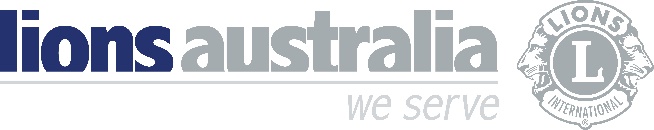 Lions Clubs International Multiple District 201 Lions Clubs International Multiple District 201 Lions Club of: Lions Club of: Lions Club of: A hazard is any unsafe occurrence or unsafe condition which could result in injury, illness or damageA hazard is any unsafe occurrence or unsafe condition which could result in injury, illness or damageA hazard is any unsafe occurrence or unsafe condition which could result in injury, illness or damagePart 1: Report by OriginatorPlease complete and forward to Club Safety CoordinatorPart 1: Report by OriginatorPlease complete and forward to Club Safety CoordinatorPart 1: Report by OriginatorPlease complete and forward to Club Safety CoordinatorYOUR DETAILS:YOUR DETAILS:YOUR DETAILS:Your Name:Your Name:Your Name:Contact Phone Number:Contact Phone Number:Contact Phone Number:HAZARD DETAILS:HAZARD DETAILS:HAZARD DETAILS:Hazard Location:Hazard Location:Hazard Location:Contributing Factors:Contributing Factors:Contributing Factors:Suggestions to remedy hazard:Suggestions to remedy hazard:Suggestions to remedy hazard:Part 2: Action by Club Safety CoordinatorContact originator to advise receipt, then forward original to appropriate area for actionPart 2: Action by Club Safety CoordinatorContact originator to advise receipt, then forward original to appropriate area for actionPart 2: Action by Club Safety CoordinatorContact originator to advise receipt, then forward original to appropriate area for actionDate Received:Date Received:Originator Contacted:       YES / NODate Contacted:Date Contacted:Date Contacted:Forwarded to:Forwarded to:Forwarded to:Date Forwarded:Date Forwarded:Review Date:Part 3: Action by Project CoordinatorComplete details of actions taken to control hazard, then return original to Club Safety CoordinatorPart 3: Action by Project CoordinatorComplete details of actions taken to control hazard, then return original to Club Safety CoordinatorDate Received:Date Received:Actions taken:Actions taken:Date Completed:Date Completed:Printed Name:Printed Name:Signature:Signature:Part 4: Review & FilingContact originator and advise of actions, complete details, file a copy.Part 4: Review & FilingContact originator and advise of actions, complete details, file a copy.Date Received:Originator Contacted:       YES / NODate Contacted:Date Contacted:Forwarded to Board Meeting:Date Forwarded: